 附件3“赣州通行码”“运营商轨迹码”一、扫“赣州通行码”登记相关信息绿码（若曾在支付宝申领过赣通码，则打开支付宝-赣通码-我的赣通码，出示绿码也可）：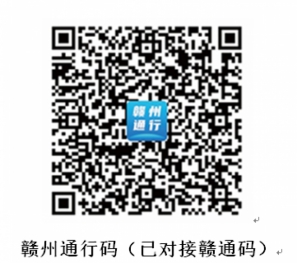 二、扫运营商轨迹码查验行程轨迹（行程码）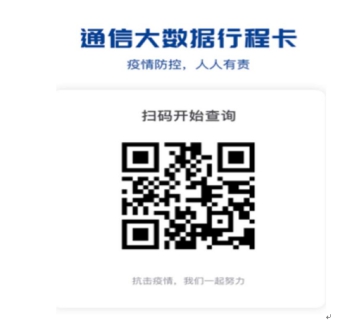 